Enwch leoliadau 1-9 ar dabl neu ar fap gwag gan ddefnyddio adnoddau ar-lein ac atlas i’ch helpu chi.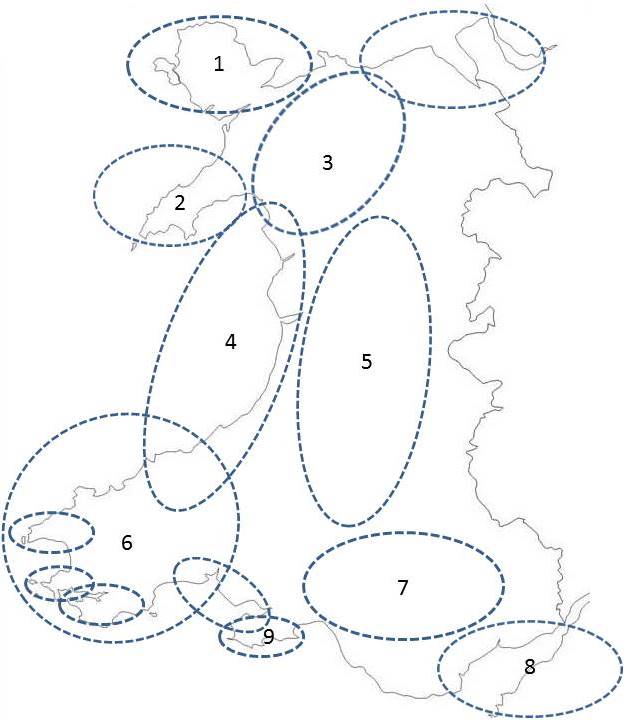 Ceisiwch enwi’r 4 penrhyn ac 1 gilfach arall.Gwnewch dabl fel yr un isod a’i lenwi fel ei fod yn dangos uchder y mynydd uchaf ym mhob un o wledydd Prydain.Gwnewch dabl tebyg i’r un isod fel ei fod yn dangos hyd yr afonydd hiraf ym mhob un o wledydd Prydain.Sganiwch y wybodaeth isod a’i haildrefnu naill ai ar ffurf map meddwl neu restr gyda bwledi.Mae daearyddiaeth ffisegol yn effeithio ar eich bywyd, neu, yn bwysicach na hyn, ar ansawdd eich bywyd. Mae gan y rhan fwyaf o bobl syniad ‘Bocs Siocled’ am fywyd, sef ei fod yn debyg i’r darlun hyfryd o fynyddoedd neu fôr sydd ar ambell focs siocled neu felysion, yn enwedig y rhai sydd ar werth i dwristiaid. Ond nid yw bywyd fel hyn. Mae mynyddoedd, afonydd, cilfachau arfordirol, ynysoedd a phenrhynnau diarffordd fel Penrhyn Llŷn, Penrhyn Gŵyr a’r rhan fwyaf o Sir Benfro yn golygu bod lleoedd yn llawer pellach ac yn ddrutach i deithio iddyn nhw neu i ddarparu gwasanaethau ar eu cyfer nhw – gwasanaethau fel gofal iechyd, gofal cymdeithasol, casglu/gwaredu sbwriel ac addysg. Mae’r nodweddion hyn i gyd yng Nghymru; mae hyd yn oed y briffordd i Dde Cymru, lle mae mwyafrif y boblogaeth yn byw, yn croesi Môr Hafren/Aber Hafren ar hyd dwy bont ac mae pob car, fan a lori sy’n dod â phobl, nwyddau neu’n cario pethau i mewn ac allan o Gymru ar gyfer pob ffatri, fferm neu laethdy yn nhraean deheuol ein gwlad yn gorfod talu toll (tâl) uchel er mwyn eu croesi.Ar gyfartaledd, mae byw yng Nghymru yn llawer drutach na byw yn Lloegr!Cwblhewch y tabl poblogaeth isod drwy adio.Disgrifiwch y gwahaniaethau rhwng poblogaeth Cymru, yr Alban a Lloegr drwy ddefnyddio :Gwahaniaeth absoliwt (tynnu)Gwahaniaeth cymharol (rhannu)Talgrynnwch rifau i fyny neu i lawr cyn dechrau; mae talgrynnu rhifau’n eu gwneud nhw’n haws i weithio gyda nhw. Fel arfer, os bydd rhif  yn llai na 0.5, rydyn ni’n talgrynnu i lawr (byddai 9.45 yn cael ei dalgrynu i lawr i 9). Os bydd rhif yn 0.5 neu fwy, byddwn yn talgrynnu i fyny (felly byddai 9.5 yn cael ei dalgrynu i 10). Mae’r un peth yn wir am rifau mawr fel y rhain mewn miliynau ond ein bod ni’n defnyddio 500,000 fel y pwynt ar gyfer talgrynnu i fyny neu i lawr.Byddai Lloegr yn cael ei dalgrynu i lawr i 53,000,000 (53 miliwn).Byddai Gogledd Iwerddon yn talgrynnu i fyny i 2,000,000 (2 filiwn).EnghraifftGwahaniaeth absoliwtLloegr		= 53 miliwnYr Alban 	= 5 miliwnGwahaniaeth absoliwt = 53 – 5 = 48Mae gan Loegr 48 miliwn mwy o bobl na’r Alban.Gwahaniaeth cymharolLloegr		= 53 miliwnYr Alban 	= 5 miliwnGwahaniaeth Cymharol + 53 ÷ 5 = 10.6Talgrynnu i fyny = 11Felly, gallen ni ddweud bod Lloegr tua 11 gwaith yn fwy na’r Alban.Nawr, gwnewch yr un peth ar gyfer Cymru ac atebwch gwestiwn 7 (a. a b.).Ffordd arall o drawsnewid ffigurau yw gwneud graff, e.e. graff bar. Defnyddiwch y wybodaeth isod er mwyn gwneud graff bar. Talgrynwch y rhifau i fyny neu i lawr i’r 100,000 agosaf.Defnyddiwch liw cod ar gyfer yr ardaloedd trefol isod:Coch ar gyfer LloegrGlas ar gyfer yr AlbanGwyrdd ar gyfer CymruMelyn ar gyfer Gogledd IwerddonSganiwch y wybodaeth isod a’i haildrefnu ar ffurf naill fap meddwl neu restr gyda bwledi.Mae gwaith a chyflogaeth yn rhan fawr iawn o ddaearyddiaeth ddynol. Yng Nghymru, rydyn ni’n wynebu sawl her, sy’n cynyddu anghenion y bobl sy’n byw yma. Hyd at tua 30 mlynedd yn ôl, roedd llawer o swyddi’n gysylltiedig â chloddio am lo, cynhyrchu dur a pheirianneg trwm. Gallai’r swyddi hyn effeithio’n wael iawn ar iechyd y gweithwyr; mae gan lawer o bobl sydd dros 55 oed fwy o broblemau iechyd ac, mewn rhai ardaloedd, mae lefelau anabledd yn llawer iawn uwch na’r cyfartaledd ar gyfer y D.U.Roedd llawer o’r swyddi hyn, megis cloddio am lo a gwneud dur, wedi’u lleoli mewn ardaloedd lle’r oedd y deunydd crai ar gael, e.e. glo a mwyn haearn. Tyfodd nifer o’n trefi o gwmpas y diwydiannau hyn ond wrth i’r diwydiannau gau, roedd ein trefi yn y mannau anghywir o safbwynt lleoli busnesau modern ynddyn nhw. Mae nifer o bobl yn ein hen drefi yn gaeth yno oherwydd ffactorau fel edrych ar ôl y teulu neu fethu â gwerthu eu cartrefi am bris rhesymol a phrynu tŷ mewn man arall. Canlyniad hyn yw bod pobl naill ai’n gorfod teithio’n bell i’r gwaith bob dydd neu, yn waeth na hynny, eu bod nhw’n gaeth i ardal lle mae nifer fach o swyddi sy’n talu’n dda neu lle nad oes unrhyw swyddi ar gael o gwbl, bron.Defnyddiwch y wybodaeth er mwyn ysgrifennu paragraff i grynhoi’r tri phwynt pwysicaf.Sganiwch y wybodaeth isod ac ysgrifennwch baragraff i grynhoi’r pedwar darn pwysicaf o wybodaeth.Yr Etholiad CyffredinolYm mis Mai, bydd pawb sy’n gymwys i bleidleisio ac sydd wedi cofrestru i bleidleisio yn cael y cyfle i bleidleisio dros A.S. (Aelod Seneddol). Mae 650 A.S. yn cynrychioli 650 o etholaethau, sef ardaloedd o wahanol faint a phoblogaeth. Mae 40 A.S. o Etholaethau Cymru, sy’n golygu bod Cymru’n cael rhywfaint o ddylanwad yn y Senedd. Fodd bynnag, mae rhai pobl yn credu y dylai pob etholaeth fod â thua’r un nifer o bobl yn byw ymhob un. Pe bai hyn yn digwydd, dim ond 18 etholaeth fyddai yng Nghymru, felly byddai gan Gymru lawer llai o ddylanwad yn y Deyrnas Unedig yn gyffredinol. Nid yw hyn yn mynd i ddigwydd ar hyn o bryd ond mae’n rhywbeth mae rhai bobl yn y Senedd yn dymuno’i gael.Y blaid wleidyddol sydd â’r nifer fwyaf o A.S.au yw’r blaid gyntaf i gael y cyfle i ffurfio llywodraeth; y llywodraeth sy’n gwneud y dewisiadau ar ran y wlad o ddydd i ddydd.  Os oes gan un blaid fwyafrif (mwy na hanner) o’r holl A.S.au, yna mae hyn yn hawdd. Os nad oes gan unrhyw blaid fwyafrif, yna mae angen i ddwy blaid neu ragor ddod i gytundeb a sefydlu llywodraeth ar y cyd, sef llywodraeth glymblaid. Yr enw ar arweinydd y llywodraeth yw’r Prif Weinidog.Sganiwch y wybodaeth isod ac yna llenwch y diagram llif er mwyn dangos beth ddigwyddodd ar hyd y daith tuag at ddatganoli yng Nghymru.Datganoli yng NghymruPleidleisiodd Cymru o blaid datganoli ym 1997. Ystyr datganoli yn y Deyrnas Unedig yw rhoi pwerau statudol i’r cynulliadau sydd wedi’u datganoli (Senedd yn yr Alban). (Ystyr statud yw cyfraith ysgrifenedig; weithiau mae statud yn cael ei alw’n ddeddfwriaeth. Cyn datganoli, roedd statudau neu gyfreithiau o’r fath yn cael eu pasio gan Senedd y Deyrnas Unedig.)Cafodd Cynulliad Cenedlaethol Cymru ei sefydlu ym 1988. Roedd ganddo 60 o aelodau a oedd wedi cael eu hethol ac roedd yn gallu gwneud penderfyniadau ar bynciau a oedd wedi cael eu datganoli, ond nid oedd yn gallu pasio deddfwriaeth sylfaenol (sef cyfreithiau). Newidiodd hyn ychydig yn 2006, pan gafodd  Llywodraeth Cymru ei sefydlu – mae’n gallu gwneud yr holl benderfyniadau o ddydd i ddydd ond rhaid cael pleidlais fwyafrif yn y Cynulliad Cenedlaethol er mwyn newid unrhyw ddeddfwriaeth sy’n bodoli eisoes. Roedd rhaid i Senedd y Deyrnas Unedig yn Llundain barhau i basio’r penderfyniadau hyn. Newidiodd hyn eto ar ôl refferendwm 2011 a chafodd y Cynulliad Cenedlaethol bwerau i wneud deddfau’n ymwneud â’r pynciau sydd wedi cael eu datganoli.Diagram LlifPleidleisiodd Cymru o blaid datganoli ym 1997.Cafodd Cynulliad Cenedlaethol Cymru ei sefydlu ym 1998. Dadansoddwch y dyfyniad gan Joel Barnett isod; pam mae hyn yn bwysig yng Nghymru?""Mae’n annheg a dylid ei stopio, mae’n gamgymeriad. Mae’r dull hwn yn ofnadwy ac nid oes modd iddo fod yn gynaliadwy byth; mae’n embaras cenedlaethol ac yn embaras personol i fi hefyd.”Pam mae aelodaeth o’r Undeb Ewropeaidd (U.E.) yn beth da i Gymru?Ymarfer gwneud penderfyniadau Yn gyntaf, ceisiwch ddarllen gweddill yr adnoddau cysylltiedig a cheisiwch lenwi’r daflen adnoddau’r disgyblion.Mae Llywodraeth Cymru wedi penderfynu cynhyrchu canllaw ar gyfer pleidleiswyr yng Nghymru fel eu bod nhw’n deall y brwydrau mawr yn ystod yr etholiad cyffredinol eleni.Ariannu TegFel daearyddwr, penderfynwch (rhowch resymau manwl dros ddewis un opsiwn yn hytrach na’r opsiynau eraill) a dywedwch wrth Lywodraeth Cymru a ddylai llywodraeth y Deyrnas Unedig yn Llundain roi arian i Gymru gan:Roi mwy o arian i Gymru fel ei bod yn cyfateb i’r Alban a bod pobl Cymru’n derbyn yr un faint o arian y pen fel pe bai Cymru’n rhanbarth o Loegr a bod hyn yn seiliedig ar eu hanghenion.Rhoi llai o arian i Gymru fel ei bod yn cael yr un faint y pen ag yn Lloegr, lle mae’r anghenion yn llawer llai.Cadw pethau fel y maen nhw.Refferendwm ar yr UEFel daearyddwr, penderfynwch (rhowch resymau manwl dros ddewis un opsiwn yn hytrach na’r opsiynau eraill) a:Dywedwch beth fyddai’r effaith debygol ar Gymru pe bai’r Deyrnas Unedig yn gadael yr Undeb Ewropeaidd.Dywedwch beth fyddai’r effaith debygol ar Gymru pe bai’r Deyrnas Unedig yn aros yn yr Undeb Ewropeaidd.Diwygio’r Senedd Fel daearyddwr, penderfynwch (rhowch resymau manwl dros ddewis un opsiwn yn hytrach na’r opsiwn arall) a:Dywedwch beth fyddai’r effaith debygol ar Gymru pe bai senedd y Deyrnas Unedig yn cael Pleidleisiau Seisnig ar Faterion Seisnig.Dywedwch beth fyddai’r effaith debygol ar Gymru pe bai nifer Aelodau Seneddol y Deyrnas Unedig yn lleihau o 40 allan o 650 i ddim ond 18 allan o 650.LleoliadEnwUchder (metrau)Yr AlbanChwiliwch am yr uchder.CymruYr WyddfaChwiliwch am yr uchder.LloegrChwiliwch am yr uchder.Gogledd IwerddonSlieve DonardChwiliwch am yr uchder.LleoliadEnwHyd (km)Y D.U. (drwy Gymru a Lloegr)Afon Hafren Chwiliwch am yr hyd.LloegrAfon TafwysChwiliwch am yr hyd.CymruAfon TywiChwiliwch am yr hyd.Yr AlbanAfon TayChwiliwch am yr hyd.Gogledd IwerddonAfon BannChwiliwch am yr hyd.LleoliadPoblogaethLloegr53,012,456Yr Alban5,295,000Cymru3,063,456Gogledd Iwerddon1,810,863Cyfanswm y boblogaethAdiwch y ffigurauSafleEnwPoblogaeth1Ardal adeiledig Llundain Fwyaf* 9,787,4262Ardal adeiledig Manceinion Fwyaf 2,553,3793Ardal adeiledig Gorllewin Canolbarth Lloegr (o gwmpas ) 2,440,9864Ardal adeiledig Gorllewin Swydd Efrog (o gwmpas ) 1,777,93451,209,1436Ardal adeiledig Lerpwl864,1227Ardal adeiledig De Hampshire (o gwmpas  Southampton) 855,5698Ardal adeiledig Tyneside (o gwmpas ) 774,8919Ardal adeiledig  729,97710Ardal adeiledig  685,36811Ardal adeiledig Bryste617,28012Ardal adeiledig *579,12714Ardal adeiledig Caeredin*482,00517Ardal adeiledig Caerdydd* 447,28726Ardal adeiledig Casnewydd306,84427Ardal adeiledig Abertawe300,352-Wrecsam (heb ei rancio)134,844* prifddinas un o wledydd Prydain* prifddinas un o wledydd Prydain* prifddinas un o wledydd Prydain